总体结果3年级英语语言艺术测试结果体现学生在多大程度上掌握了与10个基本要素相关的50项技能。2023年春季学期，[学生姓名]已掌握这50项技能中的__项。总体而言，[学生姓名]对英语语言艺术的掌握程度在四个成绩类别中属于_____：_________。[学生姓名]已经掌握和尚未掌握的具体技能参见[学生姓名]学习概况。初学水平	接近目标达到目标	高级水平领域条形图按领域概括已掌握技能所占的百分比。由于每个标准有不同层次的内容，因此，并非所有学生都参加了所有技能测试。ELA.C1.1: 确定文本的关键要素__%掌握了20项技能中的_项ELA.C1.2：构建对文本的理解__%掌握了15项技能中的__项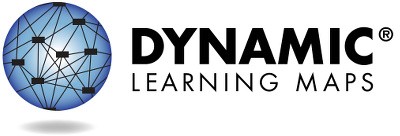 第1页，共2页如想了解更多信息（包括资源），请访问https://dynamiclearningmaps.org/states。版权所有©堪萨斯大学。保留一切权利。仅用于教育目的。未经许可，不得用于商业或其他目的。“动态学习地图”是堪萨斯大学的商标。学业概况（续）ELA.C1.3：融汇文本中的思想和信息__%掌握了5项技能中的__项ELA.C2.1：利用写作来沟通__%掌握了10项技能中的__项+未评估本领域的任何要素。如想更多了解[学生姓名]在这些领域内每个基本要素方面的表现，请查看学习概况。如想了解更多信息（包括资源），请访问https://dynamiclearningmaps.org/states。	第2页，共2页[学生姓名]在3年级英语语言艺术基本要素方面的表现总结如下。这些信息基于[学生姓名]在2023年春季学期参加的所有“动态学习地图”(DLM)测试。对[学生姓名]评估了3年级10个基本要素中的__个、4个领域中的__个。评估中体现出来的知识掌握程度意味着已掌握基本要素中先前学习过的所有知识。本表格描述了您的孩子在评估中表现出的技能，以及这些技能与年级期望值的对比情况。今年掌握的程度没有证据表明对该基本要素的掌握情况未针对基本要素进行测试第1页，共2页本报告旨在为教学规划过程提供证据。结果仅基于年终春季学期评估的答题情况。因为您的孩子在不同环境中可能会展示出不同的知识和技能程度，所以这里显示的评估成绩可能不完全代表您孩子的知识和技能。如想了解更多信息（包括资源），请访问https://dynamiclearningmaps.org/states。版权所有©堪萨斯大学。保留一切权利。仅用于教育目的。未经许可，不得用于商业或其他目的。“动态学习地图”是堪萨斯大学的商标。今年掌握的程度没有证据表明对该基本要素的掌握情况未针对基本要素进行测试第2页，共2页如想了解更多信息（包括资源），请访问https://dynamiclearningmaps.org/states。估算出来的掌握程度估算出来的掌握程度估算出来的掌握程度估算出来的掌握程度估算出来的掌握程度估算出来的掌握程度估算出来的掌握程度领域基本要素1234（目标）5ELA.C1.1ELA.EE.RL.3.1关注物体特征识别熟悉的人物、物体、地点或事件回答熟悉文本细节中关于“谁”和“什么”的问题回答故事细节中关于“谁”和“什么”的问题回答故事细节中的wh-问题ELA.C1.1ELA.EE.RL.3.3识别自我感觉状态识别感觉词识别熟悉故事中的角色感觉识别角色感觉将角色感觉与行为联系起来ELA.C1.1ELA.EE.RI.3.2寻找缺席之物关注物体特征识别熟悉文本的插图识别信息性文本中的具体细节识别信息性文本中的明确细节ELA.C1.1ELA.EE.RI.3.3识别熟悉程序中的正向顺序识别熟悉做法中的行动识别熟悉的信息性文本中的事件确定哪个事件先发生识别时间性的信息或事件估算出来的掌握程度估算出来的掌握程度估算出来的掌握程度估算出来的掌握程度估算出来的掌握程度估算出来的掌握程度估算出来的掌握程度领域基本要素1234（目标）5ELA.C1.2ELA.EE.RL.3.4关注物体特征理解缺席之物和缺席之人的姓名识别单词在现实情境中的用法识别组成句子所需的单词或短语识别无歧义词语的含义ELA.C1.2ELA.EE.RI.3.8发现新内容确定相似或不同之处识别具体细节之间的关系识别信息性文本中的相关要点找出支持观点的理由ELA.C1.2ELA.EE.L.3.5.c识别自我感觉状态理解常见的感觉词理解和识别感觉词识别描述个人状态的感觉词描述内在和外在性格特征ELA.C1.3ELA.EE.RL.3.9关注物体的特征识别熟悉的人物、物体、地点或事件将细节和事件联系起来识别两个故事中类似的故事元素识别两个故事情节的相似之处ELA.C2.1ELA.EE.W.3.2.a直接注意物体和人物表明两个物体之间的选择选择熟悉的主题写出关于主题的事实和细节使用感知信息就某主题写作ELA.C2.1ELA.EE.W.3.4直接注意物体和人物关注物体、图片或多媒体将两个或更多词语组合起来针对某个主题撰写文字来表明多个想法写完整的思想